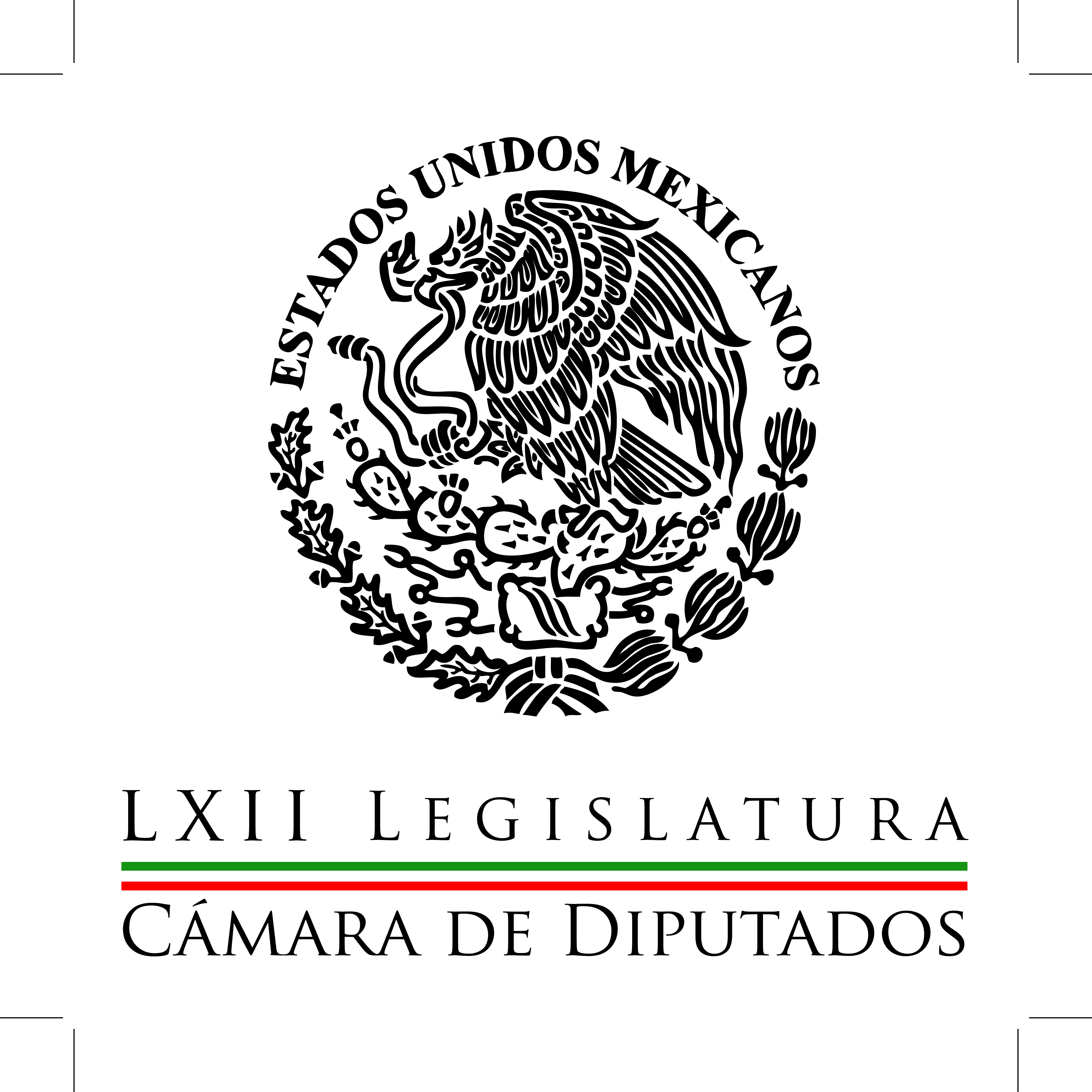 Carpeta InformativaPrimer CorteResumen: Francisco Martínez: PRD pide desaparecer Comisión Nacional de Salarios MínimosCarolina Viggiano: Iniciativa para evitar explotación laboral en campos agrícolasClaudia Ruiz Massieu: Egipto deberá iniciar investigación por ataque a mexicanosCarlos Navarrete: Resoluciones de la Sesión Plenaria del PRD Dictan auto de formal prisión a ex director del penal del Altiplano, por fuga de 'Chapo'Joaquín López-Dóriga: La Policía Federal detuvo a El Gil 21 de septiembre de 2015TEMA(S): Trabajo LegislativoFECHA: 21/09/2015HORA: 07:37 AMNOTICIERO: Milenio Televisión EMISIÓN: Primer CorteESTACION: Canal 120GRUPO: MilenioFrancisco Martínez: PRD pide desaparecer Comisión Nacional de Salarios MínimosMagda González (MG), conductora: …Cámara de Diputados por el PRD en la línea está Francisco Martínez Neri, el coordinador del PRD, precisamente.Buenos días. ¿Cómo está diputado? Francisco Martínez Neri (FMN), diputado del PRD: Hola, qué tal buenos días, para servirle.MG: Bueno, gracias. Entonces el cambio fundamental sería que el control ahora de,…pues de las decisiones al aumento de salarios mínimos estaría precisamente en la Cámara de Diputados.FMN: Sí, efectivamente, eh con la idea de que pueda retomarse esta función que es importantísimas, es correcto lo que dices se ha perdido el 72.5 por ciento de poder adquisitivo en el salario.Nosotros creemos que con una integración de personas perfectamente clasificadas en términos de su conocimiento, en términos de su seriedad, de su honradez política y académica puedan encargarse de esta función.MG: Umju…FMN: Porque por otra parte también vale la pena mencionar que este Instituto a diferencia de la Comisión Nacional, sería un órgano integrado por personas de la vida académica, personas conocedoras en los fenómenos laborales…MG: Umju..FMN: Y en los fenómenos económicos y terminaría con una acción de carácter gubernamental que ha lesionado la capacidad adquisitiva de los trabajadores.MG: Pero, ¿cómo sería entonces el proceso? Es decir, habría de formarse una Comisión de Salarios Mínimos en San Lázaro y que ellos tomaran mes con mes la determinación de sí aumenta o no. ¿Cómo funcionaría diputado?FMN: Sí, se trata de que este Instituto tenga la capacidad de la solvencia moral suficiente para estar monitoreando permanentemente, pues la situación económica que se ve en el país…MG: Umju…FMN: Ha sido una costumbre que la Comisión de Salarios Mínimos revise cada año, me parece que hay que estar muy alertas….MG: Umju…FMN: Independientemente de que pueda hacerse cada año, sí es importante que este Instituto sea capaz de monitorear….MG: Umju….FMN: Y capaz de determinar un movimiento necesario.MG: Sí.FMN: En el inter del año.MG: Bueno…FMN: Nos parece que esto va a ser muy importante para la salud del salario de los trabajadores.MG: Dice usted que, pues en este Instituto estaría formado efectivamente por personas con capacidad y con moral suficiente, esto ¿no lo tiene la Comisión que está integrada en este momento, la Comisión de Salarios Mínimos?FMN: Yo creo que tenemos que poner blandura, sino pues ahí está la cifra de la que hemos hablado, y que es una cifra que no sólo estamos manifestando nosotros, sino que se ha manifestado en otros medios, en los medios empresariales también se habla de este deterioro del salario. Entonces, yo creo que ya esas decisiones de carácter político en la cual pues el Ejecutivo tiene mano, me parece que ya deben terminar, hay que entrar a una nueva fase, y esa nueva fase puede estar precisamente acertada en la creación del Instituto Nacional de Salarios Mínimos.MG: Está todavía pendiente la discusión sobre la desvinculación de los salarios… del salario mínimo de otras variables, creo que es una iniciativa que tiene que presentar el Senado de la República, ¿me equivoco?FMN: Sí así es la desindexación es muy importante, y en ese sentido, creo que tenemos que hacer un trabajo integral, tanto ese trabajo que trae el Senado, como el trabajo nuestro, esperamos que reciba la aceptación de las demás bancadas porque es algo necesario, si es que fuera de la cuestión partidaria esto es sumamente importante para poder recuperar el poder adquisitivo del salario. MG: Bueno, pero se necesita entonces una coordinación entre ambas Cámaras para que quepa esta iniciativa que ustedes están proponiendo, ¿la hay, ya lista?FMN: Sí, bueno, por lo pronto nosotros esta semana nos vamos a reunir con la… con nuestros homólogos en la Cámara de Senadores, y seguramente eso mismo será en términos globales, cual propósito que las iniciativas de una y otra Cámara puedan establecer una correlación, para que puedan ser aprobadas en su oportunidad.MG: ¿Y en qué oportunidad están viendo que se pueda discutir ambas cosas?  FMN: Yo creo que en el caso concreto de la creación del Instituto debiera ser en este mismo año.MG: ¿En este mismo año, antes de diciembre, pues?FMN: Así es, yo creo que si puede terminar sus actividades ya aparece que hay elementos suficientes para ellos.MG: Eh… diputado, y senadores, ¿entonces también se… solicitando que también se discuta la desvinculación para antes de diciembre?FMN: Sí, desde luego, yo creo que es importantísimo que empecemos el año con nuevas posibilidades, la verdad es que el entorno mundial está muy grave, muy serio, y pensamos que es necesario que tanto en la Cámara de Diputados como la Cámara de Senadores arreciemos las actividades, porque son medidas sumamente importantes.MG: Diputado Francisco Martínez Neri, le agradezco mucho.FMN: Muchísimas gracias a usted.MG: Al contrario. Duración: 04´55” bmj/m rrg/mTEMA(S): Trabajo Legislativo FECHA: 21/09/15HORA: 06.38NOTICIERO: En los Tiempos de las RadioEMISIÓN: Primer CorteESTACION: 103.3 FMGRUPO: Radio Fórmula0Carolina Viggiano: Iniciativa para evitar explotación laboral en campos agrícolasOscar Mario Beteta, conductor: El comentario de la licenciada Carolina Viggiano en este espacio. Carolina Viggiano, colaboradora: Muy buenos días, Oscar Mario, muy buenos días a todos nuestros amigos radioescuchas. El pasado 15 de septiembre, se incluyó dentro del orden del día de la Cámara de Diputados, mi primera iniciativa de esta Legislatura en favor de los trabajadores del campo, cuyo propósito es prevenir la explotación laboral en campos agrícolas, principalmente. Pero también en donde se realicen trabajos relacionados con la ganadería y forestal. Los campesinos de nuestro país fueron uno de los principales motores de la Revolución Mexicana, a causa precisamente de la explotación de la que eran víctimas en las grandes haciendas, pero también han sido las principales víctimas dentro del proceso de desarrollo de nuestro país; no obstante, el progreso que México ha experimentado en las últimas décadas gracias al desarrollo industrial y tecnológico, la clase campesina no ha logrado insertarse por completo en esta vía pese a los esfuerzos por mejorar sus condiciones de vida a través de diversos programas. Desafortunadamente el distrito de Huejutla que tengo el honor de representar en la Cámara de Diputados, es expulsor de campesinos por no tener oportunidades de trabajo que les garanticen un ingreso para sostenerse y sostener a su familia, de ahí que haya elegido que mi primera iniciativa se enfocarán reforzar el marco jurídico del trabajador del campo para evitar que trabajen en jornadas extensas con salarios bajos o sin lugar adecuado e higiénico para vivir. Con tal fin, he propuesto que las autoridades de trabajo en los estados de la República, tenga la obligación de realizar inspecciones periódicas en los campos agrícolas para que de manera presencial, adviertan las condiciones bajo las que tienen a sus trabajadores. Asimismo, he planteado, que se lleve un registro de las personas que contratan y que una copia de los mismos, sea enviada a los inspectores de trabajo para que éstos conozcan desde un principio, el número e identidad que dichas personas y puedan realizar su trabajo de manera más eficaz. La violación a estas disposiciones, tendrá como consecuencia la aplicación de sanciones administrativas tanto para las autoridades de trabajo, como para los patrones. He planteado ante la Cámara de Diputados, que se prohíba que los menores de 18 años, se desempeñen como trabajadores del campo. Soy su amiga Carolina Viggiano, como siempre le deseo a usted y a su familia una excelente semana. Duración 2´19´´, ys/m.INFORMACIÓN GENERALTEMA(S): Información General FECHA: 21/09/15HORA: 07:11NOTICIERO: Primero NoticiasEMISIÓN: Primer CorteESTACION: Canal 2GRUPO: Televisa0Claudia Ruiz Massieu: Egipto deberá iniciar investigación por ataque a mexicanosCarlos Loret de Mola (CL), conductor: Está en la línea de Primero Noticias la secretaria de Relaciones Exteriores, Claudia Ruiz Massieu. Canciller, muy buenos días. Claudia Ruiz Massieu (CRM), secretaria de Relaciones Exteriores: Buenos días. CLM: ¿México ya tiene claro qué pasó, o por lo menos qué no pasó en este duelo de versiones sobre si fue un ataque directo, si fue del Gobierno, de las fuerzas armadas de Egipto, si fueron terroristas, si fueron confundidos? ¿Ya tiene el Gobierno claro qué pasó o qué no paso, al menos? CRM: Nosotros hemos estado conversando, incluso de manera personal, con los sobrevivientes de este ataque y nos han referido su versión de los hechos. Sin embargo, justamente, lo que hemos pedido al Gobierno egipcio es que inicie esta investigación de manera exhaustiva, que sí nos permita tener una explicación objetiva de los hechos, además de por supuesto, deslindar responsabilidades que tengan consecuencias. En ese sentido, estamos atentos a cómo se desarrolla esta investigación para conocer lo sucedido. También hemos pedido al Gobierno de Egipto que nos mantenga puntualmente informados, a través de nuestra Embajada en El Cairo, del desarrollo de las investigaciones, no solamente, eventualmente de sus resultados, sino de cómo se van desarrollando. Hemos contratado, por parte de la Embajada, un abogado en Egipto para que esté acompañando esta investigación y esta misma semana se trasladará un grupo de abogados de la propia Cancillería para también servir de coadyuvante y para estarnos informando en todo momento de su desarrollo. CLM: ¿México va a realizar una investigación propia? CRM: Pues hasta este momento, estamos acompañando la de Egipto; sin embargo, estamos explorando todas las opciones que tenemos a nuestro alcance. El consultor jurídico de la Cancillería ha estado evaluando la hoja de ruta de qué debemos hacer. Por el momento, como te comento, estamos con un abogado en Egipto y con abogados de la propia Cancillería que se van a desplazar a Egipto para acompañar a estas investigaciones. CLM: Hay quien sugiere que sea una instancia internacional, la OEA, dicen algunos; la ONU, dicen otros, que realicen la investigación, ¿lo pediría esto la Cancillería mexicana? CRM: Por el momento, debemos esperar a que el Gobierno de Egipto haga lo que les hemos exigido, que fue precisamente abrir investigaciones y esperar a que éstas arrojen resultados. No descartamos la vía internacional, pero en cualquier caso tenemos que agotar primero la vía interna y eso es precisamente la fase en la que estamos en este momento. CLM: ¿Confían en el gobierno egipcio? CRM: Bueno, nosotros pedimos cooperación al gobierno egipcio y hasta este momento nos dieron las facilidades para poder tener contacto con nuestros connacionales que se encontraban heridos para trasladarlos a México; para iniciar y agilizar los trámites de repatriación que debe darse esta misma semana en el curso de los siguientes días y para abrir la investigación que también exigimos se nos mantuviera al tanto de su desarrollo, como ya te he comentado. Eso es en donde estamos en este momento y en ese sentido, vamos a estar atentos a que cumplan con esta exigencia. CLM: Ya pidió el gobierno a Egipto o ya ordenó de Egipto ley mordaza a los medios de comunicación de allá para que no hablen en torno a este asunto, ¿qué le parece eso al Gobierno de México? CRM: Nosotros estamos informando permanentemente a la opinión pública de lo que hemos actuado, de lo que estamos haciendo y vamos a seguir haciendo de manera puntual. CLM: ¿Están analizando romper relaciones con Egipto? CRM: No, nosotros en este momento, estamos atentos a la respuesta que ha dado el gobierno de Egipto a las exigencias de nuestro gobierno. Estamos acompañándola investigación, estamos atentos a que se desarrolle y estamos manteniendo la comunicación por las vías diplomáticas regulares. CLM: ¿Va a ser citado a consultas el embajador egipcio en México? CRM: No, por el momento, por el momento -te repito- estamos esperando a ver cómo se desarrolla la investigación y atentos a que se hagan conforme a los términos que hemos planteado. CLM: El dirigente nacional del PAN, Ricardo Anaya, quien pidió que fuera llamado a consultas el embajador egipcio en México, dice que el Gobierno Federal se ha mostrado lento y hasta indolente, ¿qué le contestan? CRM: Bueno, las opiniones de todos los mexicanos y de todos los partidos son bienvenidas. Nosotros estamos con la convicción de que actuamos con debíamos hacerlo y estamos hoy pues satisfechos de haber logrado el primer objetivo, que fue que las víctimas sobrevivientes pudiesen regresar a México, que se pudieran reunir con sus familiares, que se iniciaran los trámites de repatriación que, repito, puede darse tan pronto como en los siguientes días, y que se iniciara esta investigación que demandó el Gobierno de México conforme a las exigencias planteadas y así ha sido hasta ahora. CL: El gobierno del actual presidente Egipcio, Al-Sisi, deriva de lo que toda la comunidad internacional catalogó como un golpe de Estado al gobierno del anterior presidente Mohamed Mursi, que luego incluso fue condenado a la pena de muerte. ¿México reconoce al gobierno de Al-Sisi, México reconoce al actual gobierno en funciones? CRM: Nosotros tenemos representación diplomática, tenemos relaciones diplomáticas y políticas con ese gobierno Carlos, y hoy, a través de esas vías diplomáticas de comunicación estamos atentos al desarrollo de estas investigaciones que exigimos y que, desde luego, son fundamentales para que podamos lograr eventualmente no sólo esclarecer los hechos, sino deslindar responsabilidades y exigir, como ya hemos hecho hasta ahora, la reparación del daño, incluida la indemnización para las víctimas y sus deudos. CLM: ¿Usted le manifestó al presidente de Egipto el enojo de México con el comunicado del canciller, en donde compara al terrorismo con la guerra contra el narco mexicano? CRM: Lo hice de manera personal en El Cairo, señalando al propio canciller que a nuestra estimación fue una comparación desafortunada que ignora las diferencias que existen en ambos casos, y que a nosotros este tipo de expresiones nos tenían consternados, subrayo, no nos parece afortunado, y así se lo hicimos saber al canciller. CLM: Permítame leer el párrafo de la discordia, esto dice el canciller egipcio: "México, al igual que Egipto ha sufrido de violencia a gran escala, aunque por diferentes motivos. La guerra contra las drogas en México ha causado la muerte de decenas de miles de personas inocentes, una gran parte de ellos agentes del orden. "Grupos del crimen organizado han asesinado sin piedad a figuras políticas y funcionarios estatales; en todo caso, esto demuestra que Egipto y México enfrentan retos similares, que estamos todos juntos en el mismo barco, navegando en un océano tormentoso". Pues tampoco está diciendo mentiras, ¿no? CRM: Pues Carlos, nosotros le señalamos, te repito, de manera personal en El Cairo, que no nos parecía una comparación afortunada y que ambos casos son radicalmente distintos. Inclusive le señalamos que en el contexto en el que se dio este encuentro, es decir, en el contexto de este ataque a nuestros connacionales que tiene y tenía en este momento, desde luego, no sólo consternado a México, sino indignado, era más desafortunado aún. CLM: ¿Cuándo llegan los cuerpos de las personas que fallecieron? CRM: Llegan esta misma semana, Carlos... CLM: ¿Qué día? CRM: No tengo ahorita elementos para decirte exactamente, pero es muy probable que lleguen aquí el día miércoles. CLM: El día miércoles, ¿tienen los nombres de estas personas? CRM: Sí Carlos, tenemos los nombres que ya han sido revelados por distintos medios de comunicación, son ocho connacionales y, bueno, ya son del conocimiento de la opinión pública. CLM: Son los que han estado circulando, se confirman entonces... CRM: Así es, son ocho. CLM: Ahora, ¿cómo están hoy las relaciones entre México y Egipto? CRM: Bueno, pues están a la expectativa de lo que suceda con estas investigaciones, nosotros, como conoces, a través de tres notas diplomáticas fuimos dando conocimiento al Gobierno de Egipto de cuál era la exigencia de nuestro gobierno; son relaciones que, te repito, están por la vía diplomática siguiendo este desarrollo de las investigaciones, pero estamos haciéndolo con toda exigencia, con toda firmeza, y nuestro embajador en Egipto recibiendo por parte de las autoridades egipcias el desarrollo de esta investigación, Carlos. Esperemos a ver cómo se dan, y esperemos a ver los resultados, y que tengamos la convicción de que se han dado conforme a las exigencias que planteamos en reiteradas ocasiones, tanto a través de las notas diplomáticas como de manera personal en mi viaje a Egipto la semana pasada. CLM: Sobre este asunto de la exigencia de México de que Egipto indemnice, pague, repare el daño, ¿ya contestó Egipto? CRM: Bueno, Egipto nos ha reiterado que tiene toda la voluntad de cooperar, de que se esclarezcan los hechos y de que podamos lograr resultados satisfactorios, y vamos a estar atentos a ello, Carlos... CLM: ¿Pero sobre el tema de la indemnización no ha respondido? CRM: Nos ha respondido de manera general que está dispuesto a cooperar en todo y a cumplir con las exigencias del Gobierno de México. CLM: Gracias canciller y muy buenos días; Claudia Ruiz Massieu, la secretaria de Relaciones Exteriores. Duración 9´50´´, ys/m.TEMA(S): Información General FECHA: 21/09/15HORA: 06:49NOTICIERO: En los Tiempos de la RadioEMISIÓN: Primer CorteESTACION: 103.3 FMGRUPO: Radio Fórmula0Julián Olivas: Muerte de turistas mexicanos en EgiptoOscar Mario Beteta, conductor: Vamos a escuchar el análisis del licenciado Julián Alfonso Olivas Ugalde. Julián Alfonso Olivas, colaborador: Unos días, Oscar Mario. En el transcurso de los últimos días nos hemos ido enterando de las circunstancias de la muerte de turistas mexicanos que visitaban El Cairo. Finalmente, de manera oficial, se conoce que ocho connacionales fallecieron y seis restantes resultaron heridos. El Gobierno mexicano ha actuado con celeridad, con la consulta al embajador de ese país en esta nación, la entrega de una nota diplomática y el viaje de la canciller a ese país, acompañando a los familiares de los mexicanos que sufrieron esa agresión violenta por parte de las fuerzas armadas egipcias. En las primeras explicaciones dadas por las autoridades de esa nación encontramos que no tenían permiso, que se habían salido de la ruta, que utilizaban vehículos no autorizados. Ninguna de ellas convincente, ya que no era la primera ocasión que se organizaba un viaje de ese tipo con turistas mexicanos, además de que algunos de ellos ya habían realizado el recorrido. No cabe duda que resulta muy difícil para un gobierno aceptar que se cometió un error y asumir con responsabilidad el hecho y aplicar las medidas jurídicas que correspondan. Mire usted, Oscar Mario, se requiere sencillez y humildad para reconocer estos hechos y reparar o subsanar en la medida de lo posible los daños que se hayan ocasionado, y no manejar excusas incomprensibles que a nada nos llevan. Se despide de ustedes Julián Olivas, que tengan un buen día. Duración 1´41´´, ys/m.TEMA(S): Partidos PolíticosFECHA: 21/09/2015HORA: 07:17NOTICIERO: Milenio NoticiasEMISIÓN: Primer CorteESTACION: Canal 120GRUPO: Milenio0Carlos Navarrete: Resoluciones de la Sesión Plenaria del PRD Magda González (MG), conductora: Precisamente para hablar sobre estos resultados de esta sesión plenaria del PRD, en la línea está su dirigente nacional, Carlos Navarrete. Muy buenos días, Carlos, ¿cómo le va? Carlos Navarrete (CN), dirigente nacional del Partido de la Revolución Democrática: Magda, muy buenos días, gusto en saludarla como siempre. MG: Muchas gracias. Temas importantes, interesantes y resolutivos también que lograron después de este congreso. CN: Sí, efectivamente, durante jueves, viernes, sábado y domingo el Congreso Nacional del PRD se reunió y realizó una reforma integral a su estatuto, Magda, atendimos varios temas: logramos una mejor organización interna, logramos reflejar en el estatuto la paridad de género de manera completa en todos los cargos de dirigentes y en todas las candidaturas; logramos establecer una cuota positiva a los jóvenes, de hoy en adelante en los cargos dirigentes, en las candidaturas de cada cinco candidaturas, una tendrá que ser de joven menor de 30 años de manera obligatoria. Incorporamos a la diversidad sexual en el Comité Ejecutivo Nacional con una secretaría para que atienda a este sector tan grande de la población mexicana. MG: Bien. CN: Logramos tomar medidas para que el Comité Nacional pueda tener una relación más directa con los gobiernos estatales y municipales y con los grupos parlamentarios también, le dimos mayores facultades al Comité Nacional para eso; logramos unificar el sistema financiero del PRD en una sola línea porque ya el INE determina la elección federal, estatal y municipal y por lo tanto la comprobación de gastos, la transparencia tiene que ser pareja entre los tres órdenes de gobierno. MG: Sí. CN: Y desde luego también hicimos reformas para la elección interna. Déjeme precisarle por cierto, no acotamos a dos años los cargos de elección. MG: A ver. CN: Sino que el próximo presidente que sea electo dentro de un mes, mes y medio, terminará el período para el que yo fui electo. MG: Ah, muy bien. CN: Como yo fui electo por tres años y apenas cumplí uno o voy a cumplir uno, el próximo dirigente terminará mi periodo, le faltan dos años. MG: Exacto. CN: Pero todas las demás elecciones serán por tres años normalmente. MG: Siguen siendo entonces de tres años, Carlos. CN: Así es. MG: Muy bien. CN: Salvo el interinato que viene para sustituirme, es un presidente interino que terminara mi período de aquí a 2017. MG: Bien. CN: Y en materia de alianza tiene usted razón, reseñó bien la información. Hemos decidido mantener una línea política de no alianzas con el PRI ni con el PAN de manera generalizada, pero de manera excepcional en lugares específicos donde así consideremos conveniente, construiremos polos opositores amplios con diversas fuerzas políticas incluyendo al PAN, por supuesto, para enfrentar al PRI en la lucha por las gubernaturas del 2016; fue un buen congreso, Magda, fue un buen congreso. MG: Bien. Fue de buenos resultados, Carlos: sin embargo, sí hay puntos en donde se presentó obviamente la polémica, voy a tocar tres si me lo permite. NC: Cómo no. MG: Número uno, ¿qué acciones van a tomar para exigir una investigación puntual sobre Ayotzinapa? CN: En ese, en esa materia. MG: En la materia, en relación a lo que implica la exigencia al Gobierno Federal y a la PGR, que ustedes insistentemente han estado denunciando que no ha sido puntual la investigación, inclusive que no hay todavía los responsables pagando las cuentas. CN: Es en ese sentido, Magda, después de un año de los acontecimientos de Iguala y de Cocula en Guerrero, lo cierto es de que las últimas investigaciones realizadas por este grupo interdisciplinario de la Comisión Interamericana de Derechos Humanos, ahora están aflorando elementos nuevos que nos dicen que ha habido una gran deficiencia en la investigación, una desviación de la investigación, incluso un encubrimiento de líneas de investigación fundamentales que ocultaron realidades como la participación de miembros del Ejército y de la Policía Federal que se enteraron de lo que estaba ocurriendo en Iguala y que por una razón que nadie explica, no intervinieron, no salieron a parar la agresión, no tomaron las medidas pertinentes aun sabiendo y aun estando en Iguala verificando lo que estaba ocurriendo. También está claro que se ocultó premeditadamente una investigación, el tema de la participación del crimen organizado. Desde un principio quedó claro y que sin embargo fue colocado hasta el final de la investigación. MG: En ese tema, Carlos, entra aquí que la postulación de José Luis Abarca fue por parte de una alianza allá en el estado de Guerrero donde se incluye a Nueva Izquierda del PRD. ¿A quiénes van a llamar a cuentas? CN: A ver, en primer lugar, el señor Abarca fue postulado por el Movimiento Ciudadano, por el Partido del Trabajo, por el Partido de la Revolución Democrática y por Morena, los cuatro postulamos a un candidato. MG: Sí. CN: No fue un partido el exclusivo. MG: Así es. CN: Los otros partidos se quedan muy calladitos para que nadie volteé a verlos, pero en realidad fue postulado por esas cuatro organizaciones. MG: ¿Quién debiera de dar cuentas? CN: Segundo, déjeme decirle una cosa que se dice poco... MG: A ver. CN: Resulta que Abarca y su esposa están detenidos, están en la cárcel y procesados no por los acontecimientos del 26 de septiembre... MG: Sí. CN: Están procesados por dos homicidios realizados dos años antes y están detenidos por posibles vínculos con el crimen organizado. MG: Así es, no se les ha podido... CN: Pero no, no tienen una acusación directa de la PGR ni de ninguna autoridad por los acontecimientos del 26, es impresionante. MG: Sí, todavía no, todavía no. CN: Todavía no se dicta, después de un año, ¿eh?, después de un año. Quiere decir que la investigación es de tal deficiencia que no han podido ni siquiera cuadrar acusaciones contra estos dos personajes que se encuentran detenidos y qué bueno que lo estén, pero por presuntos delitos cometidos un año antes contra dirigentes del PRD, dos de ellos, de los cuales, fueron asesinados. MG: Carlos... CN: En el marco de Iguala y de Cocula, vamos a exigir una Fiscalía especial y el fincamiento de responsabilidades hacia quienes las tenga, incluyendo quienes hicieron la averiguación durante un año, tan deficiente, que ahora está saliendo a la luz con este informe. MG: ¿Pero quién del PRD resultaría responsable por esto? CN: No, los que propiciaron la candidatura están señalados ya en una investigación que hicimos interna nosotros, hicimos un informe con una comisión especial que trabajó durante tres meses y está claro que un conjunto de dirigentes propiciaron una candidatura de esa naturaleza. MG: Entre ellos, ¿quiénes? CN: Son una decena, una docena de dirigentes de muy diversas expresiones en Guerrero, que nosotros no hemos eludido señalar la responsabilidad política... MG: Por ejemplo... CN: ...de esta designación. MG: Y por ejemplo, no se ha incluido en ningún momento a hacer responsable o llamar a cuentas, por lo menos, al exgobernador Angel Aguirre, tampoco. CN: Ya está fuera de las filas del PRD y si hay alguna que sea... MG: Ya. CN: Hay una acción partidaria que tiene al exgobernador fuera de las filas del PRD. MG: Pero no, eso no implica que se le haya investigado por alguna responsabilidad. CN: Ahora, eso le corresponde a la autoridad. MG: Muy bien. CN: Si el gobernador tiene alguna responsabilidad derivada de la nueva de la investigación, tiene que actuar. La verdad es de que la autoridad ha sido omisa en el señalamiento de responsabilidad de muy diverso tipo, de autoridades federales y estatales, incluso municipales. MG: Carlos, voy a pasar a otro tema, en el consenso para postulaciones como la de Agustín Basave, bueno, sí, efectivamente, se logró quitar del estatuto lo que lo impedía. Sin embargo, pues no vemos que en general haya cohesión en relación a esta posible candidatura, ¿qué, cuál es la posibilidad real de que Agustín Basave sea el nuevo dirigente? CN: Efectivamente, quitamos un candado que impedía o más bien, que ponía como condición para ser dirigente municipal, estatal o nacional tener cierta antigüedad y como decidimos abrir las puertas del PRD para que todos los mexicanos que quieran luchar con nosotros puedan hacerlo en igualdad de derechos que todos los demás, decidimos que la presidencia nacional del partido no va a ser ocupada por escalafón o por antigüedad. Alguien que tenga 15 años tiene más derecho que él tiene un año, no... MG: Bueno. CN: Todos tienen el mismo derecho y por lo tanto... MG: Bueno. CN: Hay ocho aspirantes, Magda, ocho aspirantes, que están anotados, siete hombres y una mujer que han dicho yo tengo interés para ser considerado y tan pronto como el INE, nos validen las reformas que hicimos este fin de semana, que espero que sean en no más de un mes, entonces, convocaremos al Consejo Nacional y 400 consejeros nacionales, como lo dice el Estatuto, valorarán los ocho nombres y votarán, quien obtenga la mayoría, será presidente. MG: Bueno, en el caso de Agustín Basave, pues algunas de las críticas ha sido que llegaría él de ni siquiera haber sido militante, no pasar por las bases, directo a la cima, directo a la presidencia. Esto, ¿Carlos, podría provocar una nueva desbandada, una nueva ola de renuncias al PRD? CN: No, no lo creo. Me parece que en el PRD se debate intensamente, su reportero, su reportera atestiguó eso durante cuatro días, hay pasión en el debate, señalamientos, hay libertad en el PRD para opinar públicamente y sin ninguna cortapisa. Somos un partido que debate fuerte, intenso, que confrontan posiciones, que al día es un partido vivo, en esa primer materia, pero dudo que el sistema de la elección del dirigente vaya a generar algún rompimiento interno o algo por el estilo. Los ocho tienen derecho a participar, los ocho tienen derecho a decir sus puntos de vista, a debatir públicamente, a expresar sus posiciones y a someterse al proceso democrático de elección y quien tenga la mayoría, ése estará frente del PRD, no él solo o ella sola, sino con un conjunto de dirigentes. MG: Bueno ¿y cuándo será la elección siempre? CN: Mire, depende de cuánto tiempo tarde el Instituto Nacional Electoral en validar las reformas internas. La ley dice que el INE deberá tener máximo 30 días para validar nuestras reformas y tan pronto nos digan que son plenamente legales, convocaremos a Consejo para elegir. MG: Han estado proponiendo un cambio real precisamente al interior del PRD, sin embargo no se logra la unidad, no se logra, digamos, desactivar las diferentes y diversas corrientes que hay al interior del PRD, pero sí se logra la unidad, por ejemplo, en el tema de la disposición para algunas alianzas estratégicas con el PAN, ¿esto qué mensaje envía, Carlos, el que es más importante las elecciones del 2016 que la propia reestructuración y unidad del partido? CN: No, de ninguna manera Magda, nosotros estamos haciendo una gran transformación del PRD, y el Congreso lo logró, este es un Congreso que está reformando internamente la vida del partido, pero también está aprobando una línea política claramente que yo he venido señalando en las últimas semanas, Magda, un partido mucho más enérgico frente al gobierno, el partido anclado claramente en una oposición de izquierda, un partido que señala las graves deficiencias de conducción del país, un partido que plantea soluciones para lo que está enfrentando el país, un partido que represente a los cerca de cuatro millones y medio de electores que han votado por nosotros, y un partido que le sirve a México sin duda alguna, y que ahora está reformado, está reformado y está relanzado en esta nueva etapa. Ahora, las alianzas, vamos a enfrentar a gobernadores caciquiles en varias partes del país, vamos a enfrentar esta alianza perversa del PRI con el Partido Verde, vamos a tratar que haya alternancia en varios estados de la República donde hace 80 años no hay cambios de conducción al frente del gobierno del estado, está la misma fuerza política, el PRI. Vamos a hacer alianzas electorales y alianzas de gobierno, serán coaliciones electorales, pero también coaliciones de gobierno, al mismo tiempo, y serán excepcionalmente, no serán en los 13 estados. MG: Ya veremos, entonces, los resultados en 2016; Carlos, le agradezco mucho. CN: Al contrario Magda, le agradezco mucho a usted y a la cobertura de Milenio también. MG: Que tenga buen día. CN: Gracias, buen día. Duración 12’18’’, nbsg/m. TEMA(S): Partidos PolíticosFECHA: 21/09/2015HORA: 06:30NOTICIERO: Fórmula Detrás de la NoticiaEMISIÓN: Primer CorteESTACION: 104.1 FMGRUPO: Fórmula0René Bejarano: Balance del Congreso Nacional Extraordinario del PRD Ricardo Rocha (RR), conductor: Y ahora, viva voz René Bejarano, dirigente de la corriente Izquierda Democrática Nacional; buenos días profesor. René Bejarano (RB), dirigente de la corriente Izquierda Democrática Nacional: Buenos días Ricardo, que costó saludarte a ti y a tu público. RR: ¿Cómo les fue en el congreso nacional extraordinario, cuál crees que es el balance en general para el partido, y particularmente para la corriente que representas, René? RB: El balance en general es satisfactorio porque se pudo avanzar en unidad, se corrige la línea política del partido, y esto para nosotros como Izquierda Democrática Nacional es importante, porque se hizo un corrimiento hacia la izquierda y se recuperó el perfil opositor del PRD, que se había desdibujado. Se lograron avances importantes en materia estatutaria, por ejemplo, que por cada cinco cargos de dirección, uno debe ser joven; por ejemplo, eso va a permitir que en el nuevo Comité Ejecutivo Nacional haya cuando menos cinco jóvenes... RR: ¿Qué es ser joven? RB: Menores de 30 años, que haya en todos los niveles de dirección; también se aprobó que en todos los cargos y en todas las candidaturas, que el 50 por ciento de éstas deben ser mujeres; se logró también la cartera de la secretaría de la diversidad para que se respeten las preferencias sexuales de todo el mundo, y se logró un acuerdo para un pronunciamiento sobre Ayotzinapa, que es muy importante porque se hace un ejercicio de autocrítica, pero también se pide el juicio político para el exprocurador General de la República, Murillo Karam, y se hacen los señalamientos para que se cree la fiscalía especial y también se indague realmente lo que sucedió en Iguala el 26 y 27 de septiembre y los días siguientes. Por lo mismo, nos parece que, como corriente, que hubo un resultado satisfactorio, y va a permitir que el partido se reorganice, y también que se relance hacia las elecciones del año que viene. RR: A propósito de esto, ¿el hecho que se haya aprobado que en determinados casos van en alianza con el PAN, es una señal de debilidad o de fortaleza de tu partido? RB: El resolutivo de las alianzas es una réplica del que ya se había tomado el año anterior, y es más completo, se descarta cualquier alianza con el PRI, se promoverán prioritariamente las alianzas con las izquierdas, y excepcionalmente, en determinadas condiciones, se buscarán las alianzas con el PAN, pero esto es excepcionalmente y en determinadas condiciones. Nosotros como corriente no compartimos esa idea, pero fue lo que mayoritariamente se propuso. Yo entiendo que las alianzas son necesarias en la política, sobre todo cuando enfrentamos todo un operativo de estado impulsado por el PRI, y su aliado el Partido Verde. RR: ¿Me permites? Todavía hay un par de cosas que quisiera comentarte, a reserva de que tú también quieras puntualizar algo más, pero se nos atraviesa el corte; profesor, continuamos charlando contigo luego de dos minutos, por favor. RB: No te preocupes, aquí espero. RR: Gracias. PAUSARR: René Bejarano, dirigente de Izquierda Democrática Nacional, seguramente hay algún otro aspecto que tú quieras destacar de este Congreso Nacional Extraordinario del PRD, no sólo en lo que hace al momento actual sino de cara a los tiempos que vienen, René. RB: Es muy importante que la izquierda se reorganice, se evalúe y también se posicione rumbo a la sucesión presidencial del 2018. RR: ¿Tú crees, es ingenuo pensar en una izquierda unida? Concretamente López Obrador unido al PRD, ¿crees que esto sería posible, una izquierda unificada como posibilidad de alternativa en el 2018? RB: Yo creo que el PRD se va a transformar en este y otros Congresos antes del 18 y también creo que, al final de cuentas, quien piense ser presidente por la izquierda es impensable que lo pueda lograr por sí mismo, sin la unidad de las izquierdas. La izquierda es compleja, tiene sus contradicciones, pero en el pasado ha sido posible lograr la unidad. Recuperó cuando menos tres momentos: en 1988 con el ingeniero Cárdenas, en 2006 con Andrés Manuel mismo y lo mismo en el 2012. Yo creo que la lección de la dispersión de las izquierdas de la pasada elección va a hacer que todo mundo reflexione acerca de buscar las coincidencias en línea política y programática y sumar fuerzas para vencer el proyecto de restauración autoritaria que encabezan el PRI y el Verde. Soy optimista en torno a eso. RR: ¿Algo más que quieras puntualizar que no te haya preguntado? RB: Agradecerte, Ricardo, y felicitarte por tu desempeño tan profesional y tan brillante. Y decirle a la gente que sí hay camino para que se recupere y haya mejores condiciones. El PRD aprobó, el pasado domingo, ayer, también un posicionamiento acerca de la defensa del salario, de todos los salarios, la situación de empleos y el impulso a un ingreso económico universal mínimo para que todas las personas puedan tener un nivel de vida adecuado. Ese es un planteamiento estratégico que en otros países existe y que en México es necesario. RR: René Bejarano, dirigente de la corriente Izquierda Democrática Nacional, ya sabes que este espacio se queda abierto y te agradezco tu confianza en él. Estamos en contacto. RB: Saludos a tu público y muchas gracias a ti. RR. Gracias. Duración 6’18’’, nbsg/m. TEMA(S): Información GeneralFECHA: 21/09/2015HORA: 05:48 AMNOTICIERO: En los Tiempos de la RadioEMISIÓN: Primer CorteESTACION: 103.3  FMGRUPO: FormulaGerardo Gutiérrez Candiani. Creación de políticas de estímuloOscar Mario Beteta, conductor: Vamos al comentario del licenciado Gerardo Gutiérrez Candiani.Gerardo Gutiérrez Candiani, colaborador: Oscar Mario, muy buenos días. Encantado de saludarte a ti y a todo el auditorio. Independientemente de la decisión de política monetaria que tomó la FED en Estados Unidos de no aumentar la tasa, lo cual vemos muy favorable, en el sector privado, Oscar Mario, mantenemos firmes nuestros objetivos de mediano y largo plazo y estamos seguros que manteniendo la prudencia y el buen manejo fiscal y monetario de nuestro país, nos va a rendir frutos en el futuro.A diferencia, como tú sabes, de muchas naciones, Oscar Mario, México presenta condiciones de mucho mayor solidez y sus indicadores fundamentales son más estables.Esto nos va a permitir generar un mejor escenario si damos los pasos adecuados, pero sobretodo, Oscar Mario, si implementamos de manera correcta las Reformas Estructurales que se aprobaron. Independientemente de la difícil coyuntura internacional que nos ha obligado a apretarnos el cinturón y emprender ajustes que pareciera que pudieran significar un freno para el crecimiento, pues creemos que podemos diseñar políticas públicas y estrategias que eviten que perdamos el paso y que podamos generar crecimiento. Y en eso, el sector privado está trabajando tanto con el Gobierno de la República como con el Congreso de la Unión.Esto de hecho significa que nuestro país debe de permitir y puede tener una recuperación mucho más rápida y más sólida que otras naciones emergentes y la clave para todo esto es que realmente vayamos a fondo en las políticas de estímulo para la actividad económica. Expresamos nuestro beneplácito por estas propuestas fiscales que están en el Paquete Económico que propuso el Ejecutivo Federal y que como bien te decía, está sometido a la consideración de los legisladores. Gracias Oscar Mario y muy buenos días. Duración: 02´09” bmj/mTEMA(S): ComentarioFECHA: 21/09/2015HORA: 06:27NOTICIERO: En los Tiempos de la RadioEMISIÓN: Primer CorteESTACION: 103.3 FMGRUPO: Fórmula0Joaquín López-Dóriga: Agustín Carstens calificó de positiva la decisión de la FED Joaquín López-Dóriga, colaborador: El gobernador del Banco de México, Agustín Carstens, calificó como positiva la decisión de la FED de mantener sin cambios sus tasas de interés porque, dijo, eso ayudará a que los mercados financieros entren en estabilidad. Dijo que más que nada es un reconocimiento a la situación volátil que hay en el mundo. "Entonces yo creo —dijo Carstens— que esto debería calmar los mercados". Vamos a ver cómo reaccionan los mercados porque son impredecibles. Yo creo que la decisión de la FED de posponer el incremento en las tasas sólo viene a prolongar la incertidumbre. Duración 1’18’’, nbsg/m. TEMA(S): Información General FECHA: 21/09/15HORA: 00:00NOTICIERO: MVS NoticiasEMISIÓN: Primer CorteESTACION: OnlineGRUPO: MVS0Dictan auto de formal prisión a ex director del penal del Altiplano, por fuga de 'Chapo'El Juez Cuarto de Distrito de Procesos Penales Federales en el Estado de México dictó auto de formal prisión en contra del ex Director General del Centro Federal de Readaptación Social Número 1, "Altiplano", Valentín Cárdenas Lerma, por su participación en la evasión de Joaquín Guzmán Loera, el pasado 11 de julio. A partir de los elementos probatorios aportados por la Procuraduría General de la República (PGR), es que se tomó esta determinación.El ahora procesado había sido consignado ante la autoridad jurisdiccional, por el Ministerio Público de la Federación, por su participación en la comisión del delito de evasión de presos, en su hipótesis de "cuando el detenido está siendo procesado por la comisión de delito o delitos contra la salud", previsto y sancionado en el Artículo 150 del Código Penal Federal.El ex servidor público se encuentra actualmente recluido en el Centro Federal de Readaptación Social Número 1, "Altiplano". ys/m.TEMA(S): Información GeneralFECHA: 21/09/2015HORA: 05:45 AMNOTICIERO: En los Tiempos de la RadioEMISIÓN: Primer CorteESTACION: 103.3  FMGRUPO: FormulaLeopoldo Mendívil. Investigación sobre 43 normalistasLeopoldo Mendívil, colaborador: Si es cierto nuestro refrán de que "las mujeres no esperan promesas, esperan sorpresas", Arely Gómez González, la procuradora general de la República pues debe estar muy feliz por la sorpresas que casi a diario le regala uno solo de los casos a su cargo, como la última que le mandó vía entrevista con el diario "El Universal" el doctor Walther Parson, jefe de laboratorio de Medicina Forense de la Universidad Innsbruck, Austria, afirmando que de las muestras que recibió por el caso Ayotzinapa, sólo dos contenían ADN humano. Caray, no sé dónde va a parar la investigación sobre el caso Ayotzinapa. El antecesor de Arely Gómez, Jesús Murillo, había enviado a la Universidad de Innsbruck un fuerte cargamento de huesos supuestamente humanos para identificar a los 43 de Ayotzinapa, pero ahora sabemos que sólo había dos con ADN de nuestra raza. ¿Se avergonzó la procuradora? Pero el ex procurador Murillo no estaba obligado a identificar con sus propios conocimientos el origen de estos restos y por eso llamó a especialistas de la UNAM. Pues ya sabemos lo que entregaron y ya sabremos cuánto más enredaron el caso. Pero miren, veámoslo desde otro punto de vista. Edgar Allan Poe, Stephen King, H.P. Lovecraft, Bram Stoker y Mary Shelley son los cinco mejores escritores mundiales de novelas de horror, pero no encuentro otro país que haya generado una historia real de horror como la que en capítulos y durante casi un año México ha estado entregando al mundo entero, peor por donde quiere que se le mire y se le lea a las obras imaginarias de los escritores antes consignados. Duración: 02´11” bmj/mTEMA(S): ComentarioFECHA: 21/09/2015HORA: 06:27NOTICIERO: En los Tiempos de la RadioEMISIÓN: Primer CorteESTACION: 103.3 FMGRUPO: Fórmula0Joaquín López-Dóriga: La Policía Federal detuvo a El Gil Oscar Mario Beteta, conductor: El análisis de Joaquín López-Dóriga. Joaquín López-Dóriga, colaborador: Gracias, Oscar Mario. Me da mucho gusto saludarte otra vez como todas las mañanas. Muy buenos días. La Policía Federal finalmente ha detenido al más buscado, a uno de los más buscados, hombre clave en los hechos violentos de Iguala la noche del 26 de septiembre del año pasado y en la desaparición de los 43 normalistas de Ayotzinapa. Se trata de este sujeto Gildardo López Astudillo, alias "El Gil", jefe de sicarios de "Guerreros Unidos" y quien fue capturado el miércoles en Taxco. Este sujeto -de acuerdo con investigación de la PGR- fue quien señaló a los normalistas de Ayotzinapa como integrantes del grupo criminal enemigo "Los Rojos", y fue quien recibió la orden del entonces jefe de "Guerreros Unidos", Sidronio Casarrubias, para matarlos. Él fue el que los llevó al basurero de Cocula, él fue el que los quemó, él fue el que los mató, él fue el que mandó triturarlos y él fue el que mandó a esparcir sus restos en el río San Juan. Este sujeto fue capturado en Taxco después de una búsqueda de 11 meses con información de inteligencia de la Secretaría de la Defensa Nacional, de Marina y de la PGR. Este sujeto es clave en el destino de los corchetes normalistas de Ayotzinapa desaparecidos hace casi un año, el pasado 26 de septiembre. Duración 1’32’’, nbsg/m. Carpeta InformativaSegundo CorteResumen: Insuficiente Fondo de Capitalidad para 2016: Jesús ZambranoLa CNDH informó que dan seguimiento a la investigación sobre la presunta venta de menores en DIF SonoraAgustín Basave. Balance del Congreso Extraordinario del PRDEl dictamen de Ley de Obras legaliza la corrupción, advierten organizacionesGabriela Cuevas. Las alertas de viajero de México no estaban actualizadosMéxico proyecta confianza en el mundo entero: EPN21 de Septiembre de 2015TEMA(S): Trabajo Legislativo FECHA: 21/09/15HORA: 13:32NOTICIERO: Milenio TVEMISIÓN: Tercer CorteESTACION: CableGRUPO: MilenioInsuficiente Fondo de Capitalidad para 2016: Jesús ZambranoTania Díaz, conductora: El presidente de la Cámara de Diputados, Jesús Zambrano, llamó a elevar el rango de ley en el Fondo de Capitalidad del Distrito Federal. Está en la línea, Jesús Zambrano. Gracias por su tiempo, Jesús. Jesús Zambrano: Muy buenas tardes. Con el gusto de saludarte. A tus órdenes, como siempre. Conductora: Inaceptable, entonces, esta propuesta de la Secretaría de Hacienda para bajar lo que se había dicho, el presupuesto de capitalidad. Explíquenos un poco más. Jesús Zambrano: Lo que pasa es que el Fondo de Capitalidad fue estableciéndose como resultado de negociaciones desde 2013, hace dos años, por el jefe de gobierno con la Secretaría de Hacienda. ¿A qué le llamamos Fondo de Capitalidad? A lo que se refiere para atender las necesidades propias de una ciudad capital, como parte de la gran urbe que es la ciudad de México, que resultó que desde 2008 se estableció un cambio, la fórmula para la distribución de las participaciones federales, es decir, de las aportaciones que el Gobierno Federal hace a las entidades. Y desde entonces el DF ha venido sufriendo disminuciones presupuestales que se deben sobre todo… Además de ser el asiento de los poderes de la Unión, del Poder Ejecutivo, del Legislativo, del Judicial, con todo lo que ello implica, de mantenimiento de edificios públicos, prediales, etcétera, que están prácticamente con subsidios, tenemos todo lo que es la población flotante, que se estima en otro 50 por ciento de los ocho millones o nueve que tiene la ciudad de México, se calcula que cuatro millones, cuatro millones y medio diariamente entran, transitan, ocupan los servicios de la ciudad, transporte, todo lo que implica vialidad, seguridad, agua, drenaje, en fin, todo lo que significa prácticamente vivir en la cotidianidad de la ciudad de México.Para el 2015, este año que está corriendo, se asignaron 3 mil 500 millones para programas de apoyo vial, infraestructura en transporte público, seguridad pública, pavimentación, etcétera. Para el 2016 se propone tener 2 mil 500 millones, es decir, mil millones menos que en 2015, cuando la estimación que se tiene es que hay un déficit que anda rondando los 9 mil millones de pesos de todos los problemas que se han acumulado. Nosotros hemos dicho que es absolutamente insuficiente y prácticamente llevarían a una merma en el manejo del conjunto de esquemas y de problemas que tiene que atender el gobierno de la ciudad.Por eso, también, la propia Reforma Política, que está pendiente de concluirse, habla de reconocer la ciudad de México como la ciudad capital del país y que con ello tendría que establecerse este Fondo de Capitalidad, como se la ha dado en llamar. En resumidas cuentas, ésa es la situación.Conductora: Esa es la situación y que se requiere al menos, por lo que entendemos, 9 mil millones de pesos al año. ¿Qué van a hacer ante esta propuesta que hace la Secretaría de Hacienda? Jesús Zambrano: En primer lugar hablar, dialogar, argumentar sobre el por qué… Nosotros como legisladores apoyamos esta exigencia y estas cuentas que hace el gobierno del Distrito Federal encabezado por el doctor Mancera, para buscar que haya sensibilidad y que se entienda lo que puede significar al tener insuficiente prestación de todos estos servicios como la ciudad capital del país. Ojalá tengamos esta sensibilidad, que la encontremos en el Gobierno Federal y con los legisladores de los demás partidos en la Cámara de Diputados a la hora de discutir el Presupuesto, que tendrá que empezar a darse ya prácticamente dentro de unas tres semanas y media.Conductora: Esperemos que haya diálogo y acuerdo.Jesús Zambrano, muchas gracias por su tiempo. Buenas tardes. Jesús Zambrano: Al contrario, gracias a ustedes. Muy buenas tardes.Conductora: Buenas tardes al presidente de la Cámara de Diputados, Jesús Zambrano.TEMA(S): Trabajo LegislativoFECHA: 21/09/2015HORA: 06:14 AMNOTICIERO: Así las cosasEMISIÓN: Segundo CorteESTACION: 96.6 FMGRUPO: TelevisaLa CNDH informó que dan seguimiento a la investigación sobre la presunta venta de menores en DIF SonoraKarla Iberia Sánchez (KIS), conductora: La Comisión Nacional de Derechos Humanos informó que un grupo de visitadores se ha desplazado a Sonora, da seguimiento a la investigación sobre la presunta venta de recién nacidos que se realizaba a través de funcionarios del DIF estatal. Rocío Jardines con la historia. Rocío Jardines (RJ), reportera: Así es Karla, pues este domingo, la Comisión Nacional de los Derechos Humanos dio a conocer que ya sus visitadores viajaron a Hermosillo para seguir con la investigación sobre presuntas violaciones graves a derechos humanos de niñas y niños que presuntamente fueron objeto de venta en esa entidad. A través de un comunicado, informó que tras iniciar de oficio un expediente de queja por las violaciones de menores que fueron objeto de venta a padres adoptivos en la entidad, ello de conformidad con lo dispuesto en los artículos 6, fracción XV y XXVI de su ley, el organismo nacional, por conducto de su primera Visitaduría General, informó que continúa con las investigaciones del caso y para tal efecto, nuevamente dispuso el envío de visitadores adjuntos a la ciudad de Hermosillo para recabar evidencias y documentación en poder de autoridades locales, además de realizar entrevistas y practicar diversas diligencias en esa entidad federativa que complementan la información que viene integrando el expediente. La CNDH aseguró que dará puntual seguimiento a la evolución de los hechos y en su momento va a emitir la resolución que conforme a derecho corresponda. Fue la semana pasada Karla, cuando el Pleno de la Cámara de Diputados pidió la participación de la CNDH a fin de investigar, sancionar y reparar el daño de las víctimas, asimismo para investigar el caso de la red de tráfico de menores que involucra al DIF Sonora. Y es que recordaron que a finales de agosto, el procurador del estado, Carlos Navarro, hizo pública la existencia de estos hechos y señaló a presuntos responsables, así como a la consignación de 16 personas por la probable participación, manifestando que a la fecha se han logrado identificar a nueve menores registrados de manera irregular. Karla, mi reporte. KIS: Muchas gracias, Rocío. Duración: 02´04” bmj/mTEMA(S): Trabajo Legislativo FECHA: 21/09/15HORA: 08.29NOTICIERO: EnfoqueEMISIÓN: Segundo CorteESTACION: 100.1 FMGRUPO: Radio MilAgustín Basave. Balance del Congreso Extraordinario del PRDEn entrevista vía telefónica Agustín Basave, comentó que el congreso extraordinario del PRD fue difícil, complejo pero se dijo contento porque podrá contender para la próxima elección. Puntualizó que hay inconformidad con algunas alianzas tanto de perredistas como de los panistas porque han sido alianzas fundamentalmente electorales, no programáticas de gobierno. Dijo que una alianza en la que no vaya una buena parte de las demandas del PRD no tiene caso hacerla; por lo tanto hay que analizar estado por estado y ver la correlación de fuerzas y hacer una análisis costo-beneficio, no solo electoral, sino también de gobierno. Explicó: "Con todos los problemas que ha tenido Gabino Cué no creo que pueda compararse su gobierno con el de Ulises Ruiz (...) ha sido un gobierno mucho más democrático el de Gabino Cué, que el de Ulises Ruiz". Comentó que tanto en el PAN, como en el PRD hay deseo de derrotar al PRI, pero eso los apresura y no planean bien las cosas. Dijo que Carlos Navarrete llegó muy legitimado, pero a la semana le explotó una bomba que fue lo de José Luis Abarca. Puntualizó que el PRI todavía está en la transición del PNR al PRN, pasando de los caciques regionales, es decir, los gobernadores, a la centralización en las manos del Presidente. ys/m.TEMA(S): Información General FECHA: 21/09/15HORA: 00:00NOTICIERO: MVS NoticiasEMISIÓN: Segundo CorteESTACION: OnlineGRUPO: MVSEl dictamen de Ley de Obras legaliza la corrupción, advierten organizacionesOrganizaciones afirmaron que el nuevo borrador de dictamen de la ley de Obras Públicas que se discute en el Senado fortalece un régimen de excepciones y discrecionalidad que es contrario al Sistema Nacional Anticorrupción y permitirían más "contrataciones amañadas" como en los proyectos de la Estela de Luz, el Parque Bicentenario y el Tren Querétaro, ya que las 300 dependencias federales podrían implementar su propio ordenamiento de contratación, mantiene las contrataciones por adjudicación directa en la opacidad y permite que se exceptúe el uso de Compranet a criterio de la Secretaria de la Función Pública.En conferencia de prensa, Juan Pardinas, del IMCO, aseguró que esta iniciativa es "la ley al compadre"."Resulta paradójico que la misma Cámara de Diputados que votó el Sistema Nacional Anticorrupción vote una ley que da retroceso, un acto legislativo que empeora las condiciones de desconfianza sobre las instituciones del país, esta no es una ley de obra pública es la ley de compadre, es la ley Higa, es la ley OHL, ese es el diseño y frente a ese público y frente a ese grupo de apoyo del funcionamiento de nuestro sistema político se diseñó esta legislación", explicó.Por su parte, Eduardo Bohorquez, director de Transparencia Mexicana, alertó que con esta ley se legaliza la corrupción y aumenta la desconfianza en las instituciones."Dado que el gasto público se está reduciendo y se va a reducir más, la competencia en esta y alrededor de los contratos van hacer todavía mucho más delicados, no va a haber más competencia sino competencia desleal que siempre incorpora a la corrupción, menos recursos significan menos proyectos, más tiradores que van a buscar atajos para obtener esos contratos, nos preocupa mucho que el próximo año tendremos un presupuesto  acotado y que quienes quieran encontrar la ruta fácil de la corrupción logren hacerlo de manera legal. Lo que nos preocupa es que la corrupción se legalice en México a través de instrumentos como este", indicó.Las organizaciones llamaron a "no caer en la trampa" de creer que al quitar burocracia llegarán más recursos, porque en el caso de las contrataciones públicas se requiere toda la transparencia que dé certeza jurídica, muestra de ello es que el 67 por ciento de todas las observaciones graves al ejercicio de recursos públicos que ha realizado la Auditoría Superior de la Federación es por contrataciones públicas con concursos restringidos y adjudicaciones directas.Aquí el senador Armando Ríos Piter afirmó que la iniciativa podría ser impulsada por la Consejería Jurídica de Presidencia, de ahí que pidió a las organizaciones “meter una cuña” con una nueva iniciativa.“Ya esta Consejería Jurídica de Presidencia impulsando este asunto como ustedes lo saben, creo que hay que ponerle una cuña, para que la cuña apriete tiene que ser un palo distinto, porque yo creo que hay cosas importantes de lo que han dicho, está el debate de las reglamentarias de transparencia y el corazón de la ley de archivos es que no te pase está dificultad del fraseo de información, hay sinergias para el Sistema Nacional Anticorrupción como el de Transparencia”, finalizó. ys/m.TEMA(S): Información GeneralFECHA: 21/09/2015HORA: 00:00NOTICIERO: José Cárdenas onlineEMISIÓN: Segundo CorteESTACION: OnlineGRUPO: José CárdenasRegistran fuerte incendio en Refinería Miguel Hidalgo en TulaPor medio de Twitter, Pemex ha informado sobre el incendio en la planta hidros 1, sector 1.Se ha declarado emergencia al interior de la refinería, reportes indican que personal de seguridad física de Pemex y soldados, ya se encuentran en el lugar al igual que bomberos de Tlahuelilpan. bmj/mTEMA(S): Información General FECHA: 21/09/15HORA: 08:10NOTICIERO: Milenio NoticiasEMISIÓN: Segundo CorteESTACION: Cable 120GRUPO: MilenioGabriela Cuevas. Las alertas de viajero de México no estaban actualizadosMagda González (MG) conductora: La Comisión de Relaciones Exteriores del Senado de la República solicita a la Organización de los Estados Americanos, a la OEA, una reunión de carácter urgente de ministros para exigir una investigación sobre el ataque a un grupo de mexicanos en Egipto, para hablar sobre el tema y entenbder más de lo que se propone en el Senado, está en la línea la senadora panista Gabriela Cuevas, buenos días. Gabriela Cuevas (GC), Presidenta de Relaciones Exteriores en la Cámara de Senadores: Qué tal Magda, mu, buenos días, a tus órdenes.MG: En el PAN, usted decía, no están satisfechos con las acciones que ha tomado la Secretaria de Relaciones Exteriores en el caso de Egipto. GC: Pues mira, hasta el día de hoy parece que las cosas van bien en el sentido que ya los heridos ya se encuentran en el país, hay una exigencia constante por parte del Gobierno mexicano de que se haga esta indemnización de que se haga la investigación y me parece que el Senado debe de ir acompañando estos esfuerzos y buscar de qué manera podemos encontrar apoyo en nuestra región, en otros países. Porque no es un tema fácil hay que recordar que Egipto está viviendo un momento complicado, tiene una lucha contra el terrorismo muy importante, es una región donde distintos grupos terroristas han cobrado fuerza en los últimos meses, incluso en los últimos dos o tres años. Y sin duda, también otro tema que hay que decir es que la relación entre México y Egipto, no es la más amplia, ni la más trascendente, entonces me parece que en la manera en que México pueda tener mayor apoyo, podrá encontrar mejores resultados en este trabajo para empujar a Egipto a que sí haga esa investigación, a que sí se indemnice a las víctimas, a que haya resultados a todo este proceso que México ha estado pidiendo.MG: Desde su punto de vista si reacciona México con el bloque de países americanos, habrá mejores resultados y se minimiza la presión que pudiese haber en las relaciones entre México y Egipto. GC: Sobre todo son mecanismos que ya se han utilizado, el tema de la diplomacia tiene distintas aristas, uno es la relación bilateral, que vimos que se puso las pilas la secretaria de relaciones exteriores que fue para allá que impulso a que a los temas fueran más ágiles, que fluyera la información, recordemos que en las primeras horas había mucha incertidumbre. Me parece que en la medida en la que México pueda sumar, entonces es que se podrá tener un mayor efecto, esa parte debe de ir muy coordinada con el gobierno, porque las acciones deben de ir en función de los mejores intereses para las víctimas. MG: México debería de ser más enérgico en sus peticiones hacia Egipto, a riesgo de lastimar la relación bilateral. GC: La relación bilateral si tiene un accidente en medio, si la relación se lastima o no, dependerá de los resultados y de cómo el Gobierno mexicano este empujando esta agenda de defender a las víctimas. MG: Dentro de las acciones que ha tomado la cancillería ha dicho que ya pidió la indemnización a los connacionales que fueron afectados, pero usted mencionaba que no queda claro cuáles son estas indemnizaciones, ¿hay estándares internacionales que definan exactamente que debe suceder y con que Egipto debe aportar a nuestros connacionales? GC: No ha estándares establecidos, es una información que estaremos pidiendo a la SRE, conocer más a fondo como están trabajando con las víctimas, que es lo que se está solicitando y también qué medidas se van a tomar para que no vuelva a suceder. Un tema muy importante es el de las alertas para viajeros, las alertas de México no estaban actualizadas y si las comparábamos con las de Estados Unidos o de Francia, era muy distinta la información, ya que estos países le decían a su viajeros que era completamente desaconsejable ir a Egipto, nuestras alertas no decían eso y si bien por lo que dicen los turistas tomaron todas las precauciones, es importante también nosotros ser más proactivos y que el gobierno tenga las alertas de viajero actualizadas. MG: Debió de haber estado elevada la alerta de viaje a Egipto. GC: Si, ya lo hicieron la semana pasada. MG: En el caso de otros países, habría que elevar alguna alerta. GC: Se elevó ya la alerta, pero si contrastamos lo que había antes con lo que hay ahora en otros países en Estados Unidos decía, existen otros grupos terroristas superando a Egipto y los ataques terroristas pueden ocurrir en cualquier parte del país, el Ministerio de Asunto Exteriores de Francia decía, zona desértica de la frontera egipcio-Libia hasta la frontera egipcio-sudanesa, todo desplazamiento es formalmente desaconsejado. MG: ¿Y en el caso de México? GC: Nuestro problema es que lo que decía, era Egipto tiene cierto problema y que además no estamos acostumbrados a revisar las alertas de viajeros, así que hay que difundirlas más. MG: ¿Qué posibilidades hay de que haya una reunión con el embajador Emilio Rabaza y específicamente con los ministros de la OEA? GC: Dependerá de la respuesta que nos de la SR, nosotros los solicitaremos, enviaremos una carta a la secretaría Ruiz Massieu para que podamos dialogarlo. MG: Muchas gracias, senadora. GC: Gracias a ti, Magda. Duración 7´49´´, ys/m.TEMA(S): Información GeneralFECHA: 21/09/2015HORA: 13:56 PMNOTICIERO: El Universal onlineEMISIÓN: Segundo CorteESTACION: OnlineGRUPO: El UniversalMéxico proyecta confianza en el mundo entero: EPNEl Presidente Enrique Peña Nieto aseguró que México proyecta confianza en el mundo entero y destacó que el país sigue consolidándose como uno de los destinos más atractivos para las inversiones productivas generadoras de empleo.En la inauguración de la Autopista Salamanca-León, el mandatario destacó que gracias a las reformas estructurales, México sigue siendo un país confiable entre los mexicanos y el mundo.“En lo que va de la administración, hemos recibido más de 82 mil 700 mdd de IED”, aseguró.Detalló que México es el séptimo productor de automóviles en el mundo y el 4o exportador de autos, además señaló que en el país se producen 2.2 millones de vehículos, más del 20% que en 2012; se exportan 1.8 millones, casi 20% más que en el 2012; y se han vendido ocho mil 33 vehículos dentro del país, 34% más que en 2012. bmj/mCarpeta InformativaTercer CorteResumen: PRI niega reducción de comisiones de diputadosPRD en San Lázaro pide reunión con expertos de CIDHDiputados PRI descalifican propuesta de senadores PAN sobre crear comisión internacional para caso AyotzinapaPanistas viajarán en bicicleta por Día Mundial sin AutomóvilImposible subsanar en los siguientes tres años retraso legislativo: MORENABarbosa: se pedirán respuestas concretas en glosa del InformeConfianza y consumo, claves en materia de inversión: EPNUnión entre gobierno y sociedad cierran paso a violencia: Osorio ChongGarantiza Aurelio Nuño mejor uso de recursos en educaciónRuiz Massieu designa a sus subsecretariosCarstens: tipo de cambio podría ubicarse en 15.90 pesosEste jueves concluye proceso para establecer un solo salario mínimo en el país21 de septiembre de 2015TEMA(S): Trabajo LegislativoFECHA: 21/09/15HORA: NOTICIERO: Noticias MVSEMISIÓN: Tercer CorteESTACION: Online GRUPO: MVS0PRI niega reducción de comisiones de diputadosEl vicecoordinador del PRI en la Cámara de Diputados, Jorge Carlos Ramírez Marín, aclaró que no se ha hablado de aumentar ni reducir las comisiones.Notimex.- El vicecoordinador del PRI en la Cámara de Diputados, Jorge Carlos Ramírez Marín, aseguró que a más tardar el 30 de septiembre se habrán integrado todas las comisiones como lo establece la ley y con ello se definirá el calendario de las comparecencias de los funcionarios federales.En entrevista, el legislador priista aclaró que no se ha hablado de aumentar ni reducir las comisiones. "Estamos trabajando sobre un escenario de 56 comisiones ordinarias, exclusivamente".Precisó que en la reunión de la Junta de Coordinación Política (Jucopo) del próximo miércoles se definirá el calendario para la integración de comisiones y para la recepción del informe de la Secretaría de Hacienda y Crédito Público (SHCP) relativo al paquete económico 2016, que integra la Ley de Ingresos y el Presupuesto de Egresos de la Federación.Las comparecencias por el paquete económico del 2016 y la Glosa del Tercer Informe de Gobierno del presidente Enrique Peña Nieto se llevan a cabo una vez que existan las comisiones ordinarias, entre ellas las de Hacienda y de Presupuesto, expresó Ramírez Marín.Aseveró que los grupos mayoritarios, PRI y PAN, tienen un número muy similar al de la pasada Legislatura y la negociación tendría que centrarse en los grupos parlamentarios de los partidos que perdieron o ganaron significativamente curules en las elecciones del pasado 7 de junio.También dijo que la bancada del PRI espera saber qué comisiones presidirá, para realizar las negociaciones internas y definir qué legislador estarán al frente.   Jam/mTEMA(S): Trabajo LegislativoFECHA: 21/09/15HORA: 19:28NOTICIERO: 24 horas.mxEMISIÓN: Tercer CorteESTACION: Online GRUPO: 24 Horas0PRD en San Lázaro pide reunión con expertos de CIDHPara conocer los detalles y metodología de la investigación del GIEI sobre el caso de los normalistas desaparecidosJosé Víctor Rodríguez Nájera.- A nombre del PRD, el diputado Waldo Fernández González solicitó a los integrantes de la Junta de Coordinación Política (Jucopo) invitar al grupo de la Comisión Interamericana de Derechos Humanos (CIDH) que elaboró un informe sobre los 43 estudiantes de Ayotzinapa desaparecidos, a una reunión de trabajo con legisladores.El encuentro con diputados de todos los grupos parlamentarios, tendría el fin de conocer los detalles y metodología de la investigación del Grupo Interdisciplinario de Expertos Independientes (GIEI), respecto al caso de los normalistas desaparecidos el año pasado en Iguala, Guerrero.“Es necesaria, saber qué el GIEI señala en su informe que hubo violación de los derechos humanos de más de 180 personas y por qué numerosos testigos no quisieron hablar y otros lo hicieron en medio de un gran temor pidiendo confidencialidad”, precisó Fernández González.Mediante un comunicado de prensa, el legislador subrayó la importancia de que un grupo representativo de todas las fracciones parlamentarias tenga un encuentro con los expertos, a fin de conocer de viva voz las conclusiones de sus investigaciones y motivo de diversas recomendaciones a la Procuraduría General de la República (PGR).Destacó la importancia de conocer el detalle de que los ataques se desarrollaron en al menos nueve lugares distintos y momentos, y que algunos de estos se prolongaron.El legislador perredista comentó, respecto a la quema de los cuerpos de los estudiantes, por parte de la organización Guerreros Unidos, “ha dejado numerosas evidencias y una quema parcial de los cuerpos compatibles con ese modus operandi”.   Jam/mTEMA(S): Trabajo Legislativo FECHA: 21/09/15HORA: 18:06NOTICIERO: Milenio TVEMISIÓN: Tercer CorteESTACION: CableGRUPO: MilenioDiputados PRI descalifican propuesta de senadores PAN sobre crear comisión internacional para caso AyotzinapaHéctor Diego Medina, conductor: El PRI en la Cámara de Diputados descalificó la propuesta de los senadores del PAN sobre crear una comisión internacional para esclarecer el caso Iguala, por considerarlo carente de seriedad y sin sustento legal.Al respecto, la vicecoordinadora de Movimiento Ciudadano, María Elena Orantes, manifestó su respeto a la propuesta, pero insistió en impulsar una comisión de la verdad.Jorge Carlos Ramírez Marín, vicecoordinador diputados PRI: “El problema es el tema político, donde con poca seriedad lo que se busca no son los resultados de una investigación sino, más bien, como usted dice, sacar una raja, bien para desacreditar al gobierno o bien para acreditar su propia fuerza política…”María Elena Orantes, vicecoordinadora Diputados MC: “Recuerden ustedes que la propuesta de Movimiento Ciudadano fue la comisión de la verdad, la cual hoy nuevamente dejamos testimonio de que sí hay atribuciones en la Junta de Coordinación Política para poderlo llevar…” Duración: 01’00”, masn/mTEMA(S): Partidos PolíticosFECHA: 09/21/15HORA: 16:29NOTICIERO: El Universal.comEMISIÓN: Tercer CorteESTACION: Online:GRUPO: El Universal.com0Panistas viajarán en bicicleta por Día Mundial sin AutomóvilSuzzete Alcántara, reportera: El presidente nacional del PAN, Ricardo Anaya, junto con el coordinador de los diputados del blanquiazul, Marko Cortés, llegarán en bicicleta a la Cámara de Diputados, con motivo del Día Mundial Sin Automóvil, el cual se celebrará este martes 22 de septiembre.Acompañados por otros legisladores, los albiazules destacaron que la iniciativa de viajar en bicicleta obedece a la necesidad de hacer un llamado al uso mesurado del automóvil particular, además de incentivar el uso de medios de transporte alternativos.Cortés Mendoza aseguró que esta iniciativa genera cambios positivos en el medio ambiente, ya que es el automóvil el transporte más contaminante, al tener una tasa de ocupación promedio de un pasajero por vehículo. dlp/mTEMA(S): Trabajo Legislativo FECHA: 21/09/15HORA: 15:22NOTICIERO: El Financiero BloombergEMISIÓN: Tercer CorteESTACION: Cable 150GRUPO: El FinancieroImposible subsanar en los siguientes tres años retraso legislativo: MORENALucero Álvarez, conductora: El grupo parlamentario de MORENA en la Cámara de Diputados advirtió que será casi imposible poder subsanar en los siguientes tres años el retraso legislativo, que hasta hoy ya comprende más de 600 iniciativas. Señalan que la prioridad de MORENA sería legislar para echar atrás las reformas estructurales aprobadas en el sexenio.Virgilio Caballero, vicecoordinador de MORENA: “…verdaderamente 600 iniciativas son como para cuatro legislaturas. No creo que nos dé tiempo en estos tres años de sacarlas adelante; haremos una selección, porque tenemos nuestra propia agenda, MORENA tiene su propia agenda legislativa que tiene que ver fundamentalmente con echar para atrás las 11 reformas con las que el gobierno de Enrique Peña Nieto ha asolado y destruido al país.” Duración: 00’50”, masn/mTEMA(S): Trabajo LegislativoFECHA: 21/09/15HORA: 19:12NOTICIERO: Milenio.comEMISIÓN: Tercer CorteESTACION: Online GRUPO: Milenio0Barbosa: se pedirán respuestas concretas en glosa del InformeEl senador dijo que la glosa del tercer informe es un proceso reflexivo mediante el cual el PRD analizará y exigirá cuentas sobre el estado que guarda la administración federal.NOTIMEX.- Ciudad de México.- La glosa del Tercer Informe de Gobierno del presidente Enrique Peña Nieto es un proceso reflexivo mediante el cual el PRD analizará y exigirá cuentas sobre el estado que guarda la administración federal, señaló el senador Miguel Barbosa.El coordinador de la bancada del Partido de la Revolución Democrática (PRD) en el Senado sostuvo en entrevista que los secretarios de Estado que comparezcan deberán prepararse para dar respuestas concretas a las principales demandas de la sociedad.En específico los legisladores perredistas desean conocer los avances en la aplicación de la reforma educativa, la marcha de la economía y las perspectivas del paquete económico para 2016, las condiciones actuales de la seguridad y la política interior, así como los desafíos de la política exterior mexicana.En ese sentido Barbosa Huerta destacó el compromiso de la fracción para “ser los voceros de las principales inquietudes y preocupaciones de la sociedad”, a las cuales los titulares de las dependencias citadas tendrán que responder con certeza y verdad.“No podemos minimizar el hecho de que el país atraviesa por una grave crisis de credibilidad, producto de las dudas que existen sobre los hechos de Iguala y Cocula de hace un año y por la fuga de Joaquín Guzmán Loera de hace más de tres meses”, abundó.También existe malestar y preocupación por el estancamiento de la economía nacional, la devaluación del peso frente al dólar y la caída de los precios internacionales del petróleo.Por ello el PRD tiene especial interés en las comparecencias de los secretarios de Educación Pública, Aurelio Nuño Mayer; de Gobernación, Miguel Ángel Osorio Chong; de Hacienda y Crédito Público, Luis Videgaray Caso, y de Relaciones Exteriores, Claudia Ruiz Massieu Salinas, expuso el senador Barbosa.   Jam/mTEMA(S): Información GeneralFECHA: 09/21/15HORA: 15:02NOTICIERO: Excélsior.comEMISIÓN: Tercer CorteESTACION: Online:GRUPO: Excélsior.com0Confianza y consumo, claves en materia de inversión: EPNEnrique Sánchez, reportero: El presidente Enrique Peña Nieto aseguró que la confianza y el consumo interno, son las señales de que México va por buen camino.Durante la inauguración de la autopista Salamanca-León, en Guanajuato, cuya inversión privada ascendió a más de 3 mil 450 millones de pesos, el mandatario afirmó que México debe reflejar confianza al exterior.México sólo podrá seguir creciendo, generar más empleos en beneficio de las familias mexicanas si realmente logramos consolidar confianza hacia el mundo entero y entre nosotros mismos”, dijo.Porque es la confianza la que permite seguir trayendo más inversiones que sean productivas, que hagan que se generen empleos en distintas regiones del país y eso abra oportunidades de desarrollo, de bienestar y de realización personal para cada mexicano", agregó.Peña Nieto dijo que frente un complejo escenario internacional de volatilidad financiera, el Gobierno de la República tiene la misión de generar las condiciones y actuar con responsabilidad para proyectar confianza hacia el exterior.Acompañado por el gobernador de la entidad Miguel Márquez Márquez y el secretario de Comunicaciones y Transportes, Gerardo Ruiz Esparza, el Ejecutivo federal destacó que en lo que va de la administración, México ha recibido más de 80 mil millones de dólares de inversiones.En el caso particular del sector automotriz en esta región, le ha permitido al país posicionarse como el séptimo productor a nivel mundial. dlp/mTEMA(S): Información GeneralFECHA: 09/21/15HORA: 14:54NOTICIERO: El Financiero.comEMISIÓN: Tercer CorteESTACION: Online:GRUPO: El Financiero.com0Unión entre gobierno y sociedad cierran paso a violencia: Osorio ChongSusana Guzmán, reportera: El secretario de Gobernación, Miguel Ángel Osorio Chong, afirmó que la división alimenta a la delincuencia y la unión fortalece a México entero.Agregó que el Programa Nacional de Prevención Social de la Violencia y la Delincuencia es un proyecto común entre la sociedad, la Administración Pública Federal y los gobiernos estatales, para terminar con la violencia en nuestro país.En el marco de la firma de un convenio de colaboración entre la Secretaría de Gobernación y la Secretaría de Desarrollo Agrario, Territorial y Urbano (Sedatu), el funcionario destacó que el gobierno de la República mantiene el compromiso de trabajar en conjunto con la sociedad “para cerrar las puertas a la delincuencia, y abrir el paso a la tranquilidad duradera”. Esa, dijo, es la visión del presidente Enrique Peña Nieto.Subrayó que la prevención es más efectiva cuando la gente la hace suya y participa en ella, como hoy lo hace con el Programa Nacional de Prevención Social de la Violencia y la Delincuencia,  que es reconocido a nivel internacional.En el salón Juárez de la dependencia, Osorio Chong resaltó que este programa, a lo largo de casi tres años, ha invertido más de siete mil 700 millones de pesos en beneficio de casi cinco millones de personas y focalizó recursos en demarcaciones prioritarias donde hay un 60 por ciento de incidencia delictiva del fuero común.Recordó que el objeto de este convenio es orientar acciones para recuperar espacios públicos, mejoramiento de vivienda y obras de infraestructura social básica en zonas con altos índices delictivos y demarcaciones de atención prioritaria de la política pública para la prevención social, a fin de generar entornos favorables a la convivencia social a través de una estrategia interinstitucional con enfoque territorial, focalizada y articuladora.En su oportunidad, la titular de la Sedatu, Rosario Robles Berlanga, consideró prioritario cerrar el paso a la violencia y construir la armonía y la reconciliación.En tanto, el subsecretario de Prevención y Participación Ciudadana de la Segob, Arturo Escobar y Vega, señaló que para prevenir la violencia y la delincuencia es necesario actuar desde un enfoque multidisciplinario para brindar soluciones integrales a quienes más lo necesitan.Destacó que los esfuerzos del programa arrojan buenos resultados e informó que el porcentaje de gente que dijo haberse organizado para solucionar los problemas de robo en su comunidad, pasó del 22.7 por ciento en 2013, a 27.1 por ciento en 2014. Para los problemas de pandillerismo, agregó,  pasó del 19.9 por ciento en 2013, a 23.4 por ciento en 2014 y para los incidentes de delincuencia cerca de las escuelas, pasó del 29 por ciento, al 33 por ciento en el 2014. dlp/mTEMA(S): Información GeneralFECHA: 09/21/15HORA: 15:17NOTICIERO: Excélsior.comEMISIÓN: Tercer CorteESTACION: Online:GRUPO: Excélsior.com0Garantiza Aurelio Nuño mejor uso de recursos en educaciónLaura Toribio, reportera: Con la insistencia de que en materia económica este va a ser un año complicado incluso para el tema educativo que es una prioridad para el gobierno federal, el secretario de Educación Pública, Aurelio Nuño garantizó que se hará el mejor uso de los recursos para concentrarlos donde estén las prioridades.En la tercera primaria que visita como titular de la SEP, el funcionario federal afirmó, de hecho, que ya se inició con la depuración de la nómina magisterial como parte de las acciones para eficientar el presupuesto del sector."Yo no vengo a engañar a nadie, la situación económica efectivamente no es sencilla y este año no va a ser sencilla pero en la medida de las posibilidades haremos el mayor esfuerzo. Sé que falta mucho por hacer, desafortunadamente por razones que ajenas al país que tienen que ver con el precio del petróleo que es un componente muy importante en el presupuesto pues de manera inevitable este año va a ser difícil, sin embargo, entendemos la importancia de que cada vez más además de que tengamos escuelas de mayor calidad sean escuelas que tengan mayor capacidad de inclusión", dijo.En su encuentro con maestros y padres de familia de la escuela Dr. Agustín Rivera, ubicada en la delegación Cuauhtémoc donde participó en la ceremonia de honores a la bandera, el encargado de la política de educación en el país planteó como una de sus principales prioridades  mejorar y apoyar mejor en la formación profesional docente."Lo tengo muy claro, repito estamos en una condición complicada este año en materia presupuestal pero esta parte va a tener  un incremento significativo en el presupuesto", expusoTras admitir que la capacitación docente es una de las demandas permanente en las escuelas que recorre, aseguró que de trabajará en ello. dlp/mTEMA(S): Información GeneralFECHA: 09/21/15HORA: 15:33NOTICIERO: La Jornada.comEMISIÓN: Tercer CorteESTACION: Online:GRUPO: La Jornada.com0Ruiz Massieu designa a sus subsecretariosPatricia Muñoz, Ríos, reportera: La secretaria de Relaciones Exteriores, Claudia Ruiz Massieu, llevó a cabo hoy diversos cambios de funcionarios y nuevos nombramientos en la dependencia. Designó como nueva subsecretaria para América Latina y el Caribe a Socorro Flores Liera.Del mismo modo nombró a Miguel Ruiz Cabañas Izquierdo como Subsecretario para Asuntos Multilaterales y Derechos Humanos. Funcionario que había sido embajador de México en Italia y en Japón y ha sido Representante Permanente ante la Organización de Estados Americanos (OEA). Asimismo, ha sido Representante Permanente ante los organismos internacionales con sede en Roma.Francisco Arroyo Vieyra, quién ha sido diputado y senador ahora, será jefe de la Oficina de la Secretaria de Relaciones Exteriores; mientras que Marco Antonio García Castro es el nuevo oficial mayor de la dependencia.La canciller también designó a Ana Paola Barbosa Fernández, como coordinadora general de asesores y es la primera mujer del Servicio Exterior Mexicano en ocupar este cargo. Ha estado adscrita a la Embajada de México en Estados Unidos y en la Misión Permanente de México ante la ONU. Fungió como Coordinadora de Asesores en la Subsecretaría para Asuntos Multilaterales y Derechos Humanos y, recientemente, fue Directora General de la ONU de la Cancillería.Otros nombramientos son: María Eugenia Casar como Directora Ejecutiva de la Agencia Mexicana para la Cooperación y el Desarrollo (AMEXCID). Alejandro Alday González como consultor Jurídico. Iván Pérez Salazar como secretario particular. En tanto que Rafael Lugo Sánchez es el nuevo director general de Comunicación Social.Ruiz Massieu también ratificó en sus cargos al embajador Emérito Carlos de Icaza, como subsecretario de Relaciones Exteriores, y a Carlos Pérez Verdía como Subsecretario para América del Norte, y señaló que los nombramientos se hicieron luego de las consultas correspondientes con el presidente Enrique Peña. dlp/mTEMA(S): Información GeneralFECHA: 21/09/15HORA: 17:29NOTICIERO: Milenio.comEMISIÓN: Tercer CorteESTACION: Online GRUPO: Milenio0Carstens: tipo de cambio podría ubicarse en 15.90 pesosEl titular del Banco de México dijo que si el peso sigue perdiendo terreno, Banxico podría elevar el costo del crédito.Notimex.- Ciudad de México.- El jefe del banco central mexicano, Agustín Carstens, aseguró que el peso tiene espacio para apreciarse a niveles de 15.90 unidades por dólar, apoyado en los sólidos fundamentos macroeconómicos del país.En entrevista con Joaquín López Dóriga, para Grupo Fórmula, Carstens dijo que si el mercado cambiario local presenta un comportamiento errático, la entidad monetaria podría elevar el costo del crédito.El banco central mexicano dejó estable el lunes en un mínimo de 3.0 por ciento la tasa clave de interés, aunque sugirió que está dispuesto a actuar con toda flexibilidad para consolidar la permanencia de la inflación dentro de su objetivo.   Jam/mTEMA(S): Información GeneralFECHA: 09/21/15HORA: 16:42NOTICIERO: 24 HORASEMISIÓN: Tercer CorteESTACION: Online:GRUPO: 24 HORAS0Este jueves concluye proceso para establecer un solo salario mínimo en el paísNotimex: El Consejo de Representantes de la Comisión Nacional de Salarios Mínimos (Conasami) informó que el próximo jueves se reunirá para concluir el proceso de creación de un solo salario mínimo en todo el país, a partir del próximo 1 de octubre.En un comunicado, el organismo tripartito (gobierno, empresarios y trabajadores), presidido por Basilio González Núñez, explicó que este lunes los integrantes del Consejo resolvieron continuar con la solicitud de revisión de dichos salarios.Refirió que tal petición fue promovida por el Congreso del Trabajo, la Confederación de Trabajadores de México y por los representantes de los trabajadores ante la Comisión Nacional de los Salarios Mínimos.Detalló que el pasado 17 de septiembre, el titular de la Secretaría del Trabajo y Previsión Social (STPS), Alfonso Navarrete Prida, envió un escrito al presidente de dicha Comisión con la solicitud de revisión de los sueldos que presentaron los actores antes señalados.En dicho escrito se estableció que la STPS se ha cerciorado que la solicitud satisface el requisito de que los solicitantes representan 51 por ciento de los trabajadores sindicalizados, como lo establece el inciso a, Fracción II, del artículo 570 de la Ley Federal del Trabajo.Por lo cual, después de estudiar la solicitud y decidir si los fundamentos que la apoyan fueron suficientes para iniciar el proceso de revisión, el Consejo de Representantes resolvió afirmativamente la continuación de dicho proceso.“Los sectores representados en este Consejo nos comprometemos a llevar a cabo la conclusión del proceso de convergencia de los salarios mínimos” en octubre próximo, para llegar a un solo salario mínimo en todo el país, equivalente al de la zona geográfica A, señaló el organismo.Asimismo, dijo que el compromiso es establecer un solo salario mínimo para cada una de las ocupaciones comprendidas en el listado de profesiones, oficios y trabajos especiales para los que rigen salarios mínimos profesionales, como establece el artículo 570 de la Ley Federal del Trabajo. dlp/m